Geef dit hieronder door middel van een kruisje bij elke vaardigheid aan.OmschrijvingGoedVoldoendeMatigSlechtZelfstandig werkenOnder druk werkenNetjes en precies werkenGoede inzetDingen overzichtelijk kunnen opbergenKunnen luisteren naar anderenKunnen uitleggenKunnen overleggenVragen stellenMijn mening gevenGemakkelijk contact kunnen makenInitiatief tonenSamenwerken Oplossingen kunnen bedenkenEen afspraak makenDoorzettingsvermogen Op tijd komenOpen staan voor kritiekLeiding gevenKunnen organiserenMet plezier lerenPlan kunnen makenGegevens opzoekenConcentreren Tijd in mijn opleiding stekenAfspraken nakomenMaak een top 3 van jouw beste algemene vaardigheden.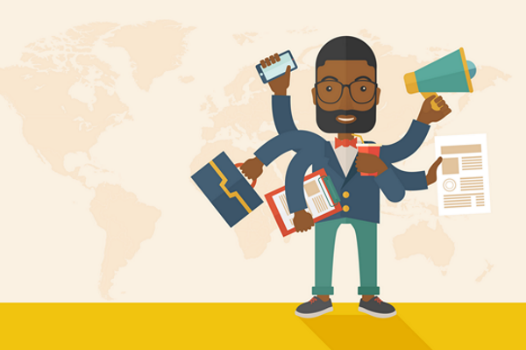 